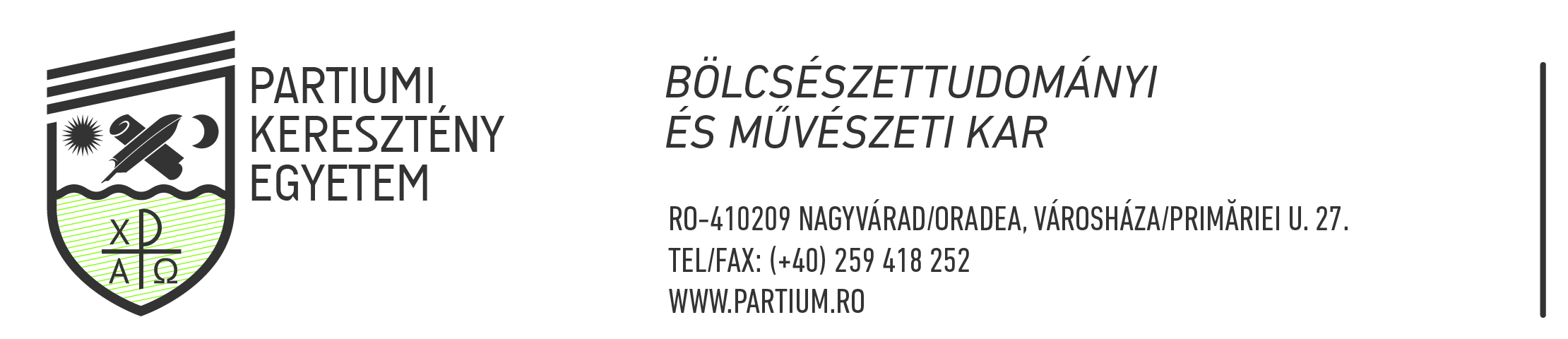 Felvételi módszertanJóváhagyta a PKE Szenátusa, 118/16. 12. 2021.  számú határozattal.Magiszterképző megnevezése: Többnyelvűség és multikulturalitás1. A képzés leírása:Képzés területe: Bölcsészettudományok/FilológiaMagiszterképző: Többnyelvűség és multikulturalitásVégzett hallgató képesítése: Többnyelvűség és multikulturalitás/BölcsészTanulmányok időtartama: 2 év, 4 félévKépzés formája: nappali tagozatKépzés nyelve: Magyar/angol/német2.  Felvételi jegy összetétele (képzésenként változó):100 % államvizsga jegy3. Felvételi vizsga leírása: (képzésenként változó):dosszié verseny (államvizsga átlagok alapján)4.  Médiaegyenlőség esetén az utolsó tandíjas/tandíjmentes hely elfoglalásának kritériumai:1. A három alapszakos tanulmányi év átlaga5. Jelentkezés feltételei:érettségi bizonyítvány egyetemi oklevél 6. Záró rendelkezések: Jelen módszertan a Partiumi Keresztény Egyetem magiszteri képzésekre vonatkozó hatályos felvételi szabályzatának előírásai szerint készült, és a szakspecifikus felvételi előírásokat tartalmazza.Nagyvárad, 2021. december 10.                                                                                 Dékán:                                                                                 Dr. Bökös Borbála adjunktus